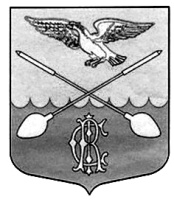  СОВЕТ ДЕПУТАТОВ ДРУЖНОГОРСКОГО ГОРОДСКОГО ПОСЕЛЕНИЯ  ГАТЧИНСКОГО МУНИЦИПАЛЬНОГО РАЙОНА ЛЕНИНГРАДСКОЙ ОБЛАСТИ(Четвертого созыва)Р Е Ш Е Н И Е От 25 марта 2020  г.	                     	                         	                           №  11Об утверждении структуры администрации Дружногорского городского поселения Гатчинского муниципального района Ленинградской области с 01 апреля 2020 годаРуководствуясь Федеральным законом от 02.03.2007 № 25-ФЗ "О муниципальной службе в Российской Федерации»,  Федеральным законом от 06.10.2003 № 131-ФЗ "Об общих принципах организации местного самоуправления в Российской Федерации", областным  законом от 13.02.2008 г. № 14-оз «О правовом регулировании муниципальной службы в Ленинградской области», Уставом Дружногорского городского поселения Гатчинского муниципального района Ленинградской областиР Е Ш И Л:Утвердить структуру администрации Дружногорского городского поселения       с 1 апреля 2020  года (Приложение 1 к настоящему решению);Администрации Дружногорского городского поселения привести нормативные правовые акты администрации Дружногорского городского поселения в соответствии с настоящим решением;Контроль над исполнением настоящего  решения возложить на   постоянную комиссию по бюджетной политике;Настоящее Решение вступает в силу с 1 апреля 2020  года, подлежит опубликованию в официальном источнике опубликования, размещению на официальном сайте Дружногорского городского поселения в информационно-телекоммуникационной сети «Интернет».Глава муниципального образованияДружногорского городского поселения		                                               И.В. МоисееваПриложение 1к решению Совета депутатовДружногорского городского поселения                                                                                                                                                               № 11 от 25.03.2020 г.СТРУКТУРАадминистрации Дружногорского городского поселения ГЛАВА АДМИНИСТРАЦИИ.